Online Application ChecklistConsent form: signed by both student and parent. Uploaded to online application FIRST.Parent / Guardian InformationInterest in STEM-healthcareSelf-Assessment of BilingualismFile Uploads:          Short Answer I	         Short Answer II         Essay         FERPA Release Form         Unofficial Transcripts         Teacher / Counselor Recommendation Form I         Teacher / Counselor Recommendation Form II*Your teacher can mail/fax their recommendation, or return to you for upload.*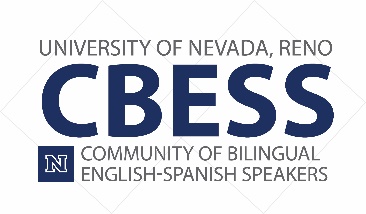 